Ход урокаРаздел долгосрочного плана:6.1А Визуальное искусство Раздел долгосрочного плана:6.1А Визуальное искусство Раздел долгосрочного плана:6.1А Визуальное искусство Класс: 6 классКласс: 6 классКоличество присутствующих: Отсутствующих:Тема урокаПортрет в творчестве казахстанских художниковПортрет в творчестве казахстанских художниковЦели обучения, которые достигаются на данном  уроке (ссылка на учебную программу)6.1.2.1Демонстрировать знание и  понимание особенностей  произведений искусства, ремесла и дизайна  казахской национальной и мировой культуры6.1.2.1Демонстрировать знание и  понимание особенностей  произведений искусства, ремесла и дизайна  казахской национальной и мировой культурыЦели урокаИсследовать картины  казахстанских художников.Продолжить  знакомство  с  творчеством  выдающихся  художников  Казахстана.                         Способствовать  развитию  умению  интерпретировать  визуальный  ряд Содействовать воспитанию коллективизма,  эстетического  восприятия  искусства.Исследовать картины  казахстанских художников.Продолжить  знакомство  с  творчеством  выдающихся  художников  Казахстана.                         Способствовать  развитию  умению  интерпретировать  визуальный  ряд Содействовать воспитанию коллективизма,  эстетического  восприятия  искусства.Критерии оценивания- исследует картиныказахстанскиххудожников;- определяетособенности портрета казахстанских художников;- создает эскиз на примере портретов казахстанских художников.- исследует картиныказахстанскиххудожников;- определяетособенности портрета казахстанских художников;- создает эскиз на примере портретов казахстанских художников.Языковые целиУчащиеся могут:•	Высказать мнение об особенностях портретного жанра казахстанских художников.•	Объяснять замысел художественной работы в процессе обсуждения новой темы.•	Письменно формулировать информацию об исследуемой картине.Предметная лексика и терминологияПортрет, колорит, композиция, сюжет, и др.Серия полезных фраз для диалога/письмаЯ считаю, что художник хотел показать …. через …Я считаю, что характерным элементом в картинах казахстанских художников является то , что…..Идея портрета была передана хорошо, потому что…Я думаю, что использование данной техники … эффективно, потому что…Портрет выполнен в теплом колорите потому что…. Учащиеся могут:•	Высказать мнение об особенностях портретного жанра казахстанских художников.•	Объяснять замысел художественной работы в процессе обсуждения новой темы.•	Письменно формулировать информацию об исследуемой картине.Предметная лексика и терминологияПортрет, колорит, композиция, сюжет, и др.Серия полезных фраз для диалога/письмаЯ считаю, что художник хотел показать …. через …Я считаю, что характерным элементом в картинах казахстанских художников является то , что…..Идея портрета была передана хорошо, потому что…Я думаю, что использование данной техники … эффективно, потому что…Портрет выполнен в теплом колорите потому что…. Привитие ценностейДанный урок направлен на развитие ценности академической честности, толерантности, умения работать в классном коллективе.Данный урок направлен на развитие ценности академической честности, толерантности, умения работать в классном коллективе.Межпредметные связиВ ходе исследования картин учащиеся изучают историю казахских деятелей искусств, межпредметная связь с историей.В ходе исследования картин учащиеся изучают историю казахских деятелей искусств, межпредметная связь с историей.Навыки использования ИКТДля поиска информации учащиеся могут использовать ИКТДля поиска информации учащиеся могут использовать ИКТПредварительные знанияУчащиеся из предыдущих классов знают особенности жанра живописи – портрет,  изучали на предыдущем уроке виды портретов.Учащиеся из предыдущих классов знают особенности жанра живописи – портрет,  изучали на предыдущем уроке виды портретов.Запланированные этапы урокаЗапланированная деятельность на уроке Запланированные этапы урокаНачало урока     5 мин.1.Портрет АбаяУчащимся предлагается три портрета казахского поэта Абая, выполненные разными художниками.  Рассмотрите репродукции картин.Вопросы для общего обсуждения:Кто изображен на картине? Опишите характер героя.Знаете ли авторов картин?Как вы думаете, что хочет донести до зрителя художник?Чем отличаются портерты?Что у них общего?Сегодня на уроке мы познакомимся портретным жанром в творчестве казахстанских художников.Определение целей урока.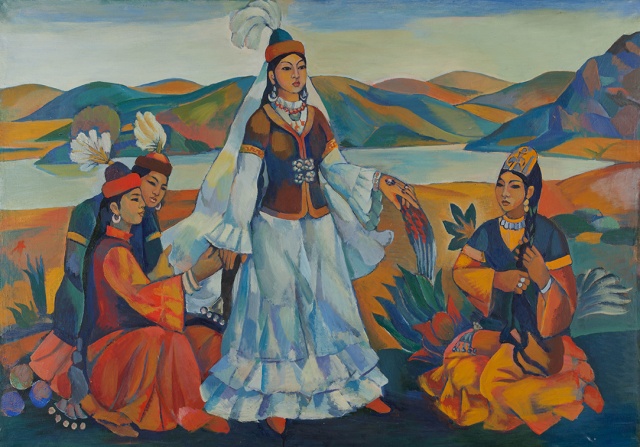 Презентация к уроку (слайд 1-4)Середина урока 5 мин.5 мин.20 мин. «Галерея художников»Рассмотрите портрет казахстанской художницыГульфайрусИсмаиловы «Казахский вальс»;Обсудите вопросы:- Что изображено на картине?- Знаете ли вы героиню картины?- К какому виду портрета относится картина? Почему?- Как вы думаете,  что хотел нам показать художник?- Какое настроение у вас вызывает портрет?Рассмотрите и обсудите в парах/группах портреты казахстанских художников:Абрам Черкасский  «Дина Нурпеисова и Джамбул»Сабур АбдрасуловичМамбеев«Девушка у окна»Килибаев Нурлан "Орлан"Еркин Мергенов родился в 1940 году в Алматы. Его звания - заслуженный деятель искусств КазССР, народный художник РК, лауреат первой независимой премии в Казахстане «Платиновый Тарлан». За вклад в развитие мировой культуры награжден 10-ю творческими Союзами России, «Золотой медалью им. Пушкина».
Вопросы для обсуждения:- Какова идея картины?- В каком колорите выполнен портрет? Как ты думаешь почему?- Как бы вы назвали картину? - Как вы думаете, что общего у портретов казахстанских художников? - Какие характерные визуальные элементы казахстанской живописи вы можете отметить?Подвести учащихся к тому, что картинам казахстанских художников характерна реалистичность, национальный колорит, ярко выраженный характер героев, будь то танцовщица, поэт, воин и т.д. Работа  в  группах:  Учащиеся, пользуясь  раздаточным  материалом  и  слайдами  готовят  краткие сообщения  о  творчестве  выдающихся  художников  Казахстана (с  анализом  1-2-х                            репродукций  картин)  и  выступают  со  своими  сообщениями  перед  другими                            учащимися.Группа рассказывает о картине А. Кастеева «Амангельды» и показывает самостоятельно подготовленный видео материал о картинах художника, посвящённых Амангельды Иманову. 

Класс по мере рассказа, заполняют рабочий лист.


Группа рассказывает о музее им.А. Кастеева и показывает самостоятельно подготовленный видео материал о музее носящим имя художника. 


Класс по мере рассказа, заполняют рабочий лист.


Группы, в течение двух минут составляют по одному вопросу для класса . 

Далее класс отвечает на поставленные вопросы. Обсуждают ответы в карточках.Предлагаювыполнить эскиз портретаКритерии оценивания:передает характер героя;компонует рисунок на листе;использует характерные визуальные элементы, стилистику;Практическая работа учащихся.Выполнение эскизов в альбоме.Презентация к уроку (слайд 5-8)http://magnolia.kz/articles/3442-vstrecha-zhambyla-i-diny.htmlhttps://www.youtube.com/watch?v=w49I4Uwe02Ahttp://nurlankilibayev.blogspot.com/p/blog-page_17.htmlhttps://www.youtube.com/watch?v=aqdLtJC31O0(слайд 9)Конец урока5 мин.Взамооценивание«Тур по галерее»Учащиеся отмечают стикерами работы одноклассников, которые им понравились, комментируют свой выбор.Общее обсуждение урока.Создавать предпосылки для общего коллективного осуждения, дебатов и дискуссий на тему урока.(слайд 10)